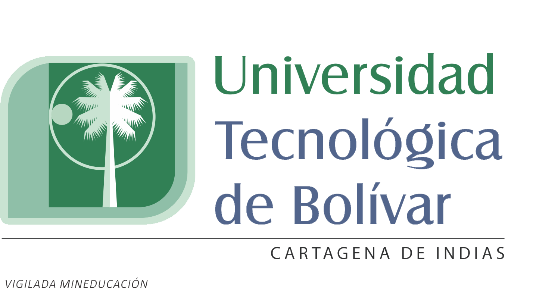 Para la gestión de convenios y contratos en la UTB, es requisito que el documento original que se presente para firma del Rector tenga la aprobación del Directivo responsable en la UTB y de la Asesoría Jurídica (Vo. Bo. En cada una de las páginas del documento). El documento debe ser presentado al menos en dos originales, uno para cada tenor.La persona responsable del proyecto a formalizar mediante convenio o contrato es la encargada de presentar ante la Asesoría Jurídica el presente formato diligenciado para la posterior firma del Rector. IDENTIFICACIÓN DEL DOCUMENTOCONSTANCIA DE APROBACIÓN DE ÁREAS RESPONSABLES EN LA UTB (nombre y firma)OBSERVACIONES (si aplica) :_ ______________________________________________________Tipo de Documento:Tipo de Documento:Tipo de Documento:Referencia:Entidades que firman el documento:Entidades que firman el documento:Entidades que firman el documento:Entidades que firman el documento:Responsable en la UTB (nombre y cargo):Responsable en la UTB (nombre y cargo):Responsable en la UTB (nombre y cargo):Responsable en la UTB (nombre y cargo):Responsable en la UTB (nombre y cargo):Responsable en la otra entidad (Nombre y cargo)Responsable en la otra entidad (Nombre y cargo)Responsable en la otra entidad (Nombre y cargo)Responsable en la otra entidad (Nombre y cargo)Responsable en la otra entidad (Nombre y cargo)Objeto:Duración:Duración:Valor:Valor:Implicaciones económicas para la UTB:Implicaciones económicas para la UTB:Vo. Bo. del Responsable de la ejecuciónNombre y CargoVo. Bo. Del Directivo a cargo del proyectoNombre y CargoVo. Bo. Dir. Financiero Nombre y CargoVo. Bo. De oficina jurídicaNombre y CargoREMISIÓN A RECTORÍA:FechaFecha